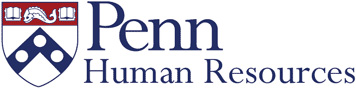 Recruitment and Staffing (Grades 29+/E+)For more information contact:Nicole Torsella HarrisExecutive RecruiterDivision of Human Resources, Recruitment and Staffing3401 Walnut Street, Suite 521APhiladelphia, PA 19104215-898-6050ntharris@upenn.eduAdvertising strategy (beyond Inside Higher Ed and HERC) –Development of job posting site list with price and assistance with the development of ad contentDevelopment of Search Strategy – Creation of search strategy, including ad strategy, target organization and title list, screening questions and proposed timeline for executionStakeholder Meetings – Information gathering meeting with Hiring Manager and other key direct reports and/or colleagues to review and prioritize desired skill set and competenciesResearch and Sourcing – Develop list of target organizations and individuals as potential sources of referrals and/or candidatesIdentification and Recruitment of Candidates – Review of PeopleAdmin applicants and proactive recruitment of passive candidatesCommunication Strategy with Applicants – In keeping with timeline, development of ongoing communication plan for all applicants (screened, selected for interview and rejected)  Qualifying Questions – Development of behavioral based screening questions (used for phone screens and interviews) based on job description from PIQPhone Screens – Phone screen and presentation of qualification against job specification to hiring managerPresentation of Weekly Candidate Report – Weekly chart with update on all active candidatesFirst Round Interviews – Participation in first round interviews, assistance with development of interview questions, interview format and ranking criteriaManagement of References – Contact all references, provide written report to Hiring ManagerInterviews Finalist Candidates – Participate in final round interviewsRelocation Discussion – Facilitate relocation assistance with University relocation vendor              